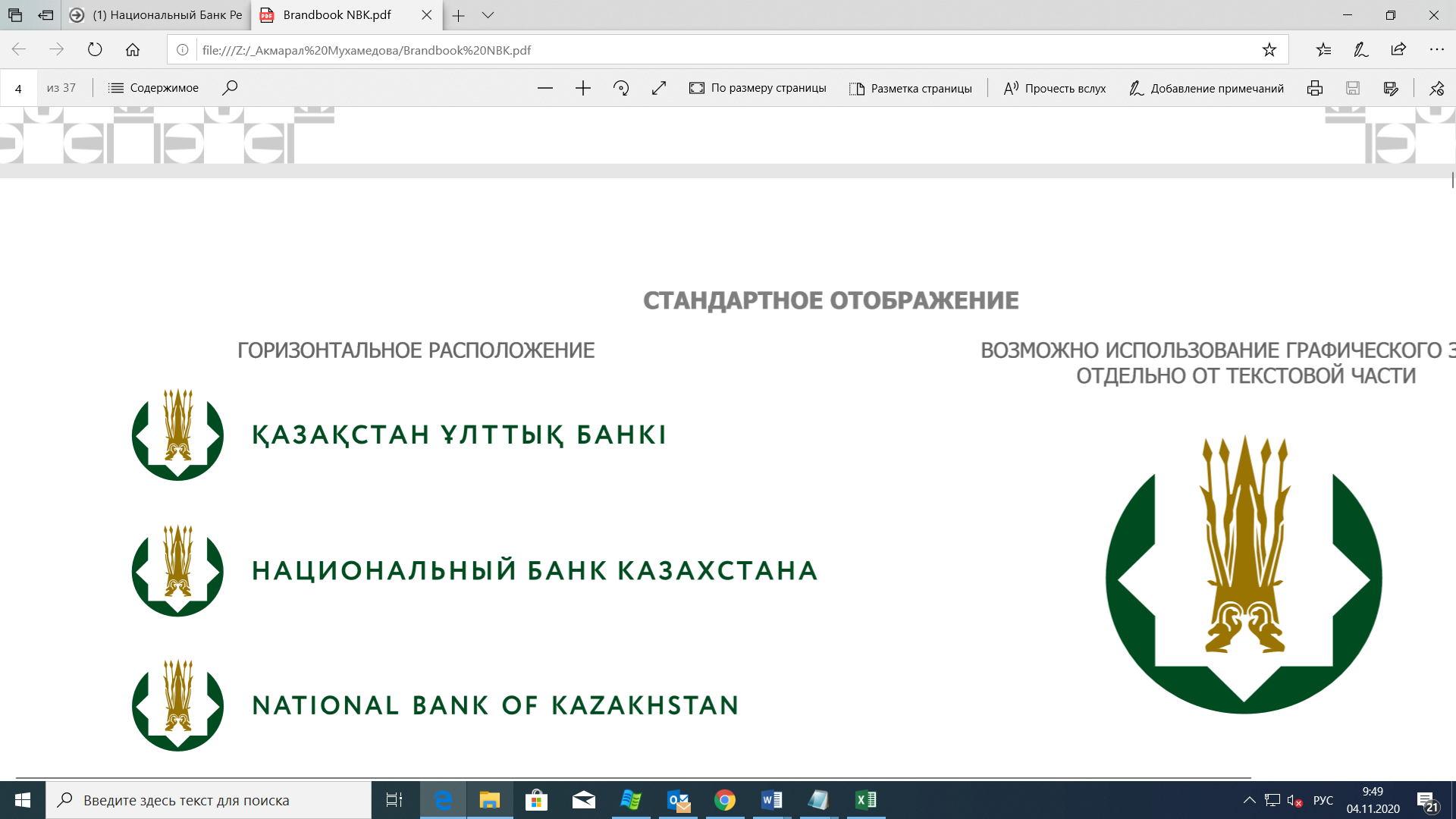 БАСПАСӨЗ РЕЛИЗІ Қазақстан Ұлттық Банкі Қазақстан Республикасы «Қаржы ұйымдарының банк операцияларының жекелеген түрлерін және басқа да операцияларды жүргізуіне шектеулер енгізу туралы» Қазақстан Республикасы Ұлттық Банкі Басқармасының 2013 жылғы 25 желтоқсандағы № 292 қаулысына өзгерістер енгізгенҚазақстан Республикасының Ұлттық Банкі қаржылық тұрақтылықты қамтамасыз етуге жәрдемдесу жөніндегі мандатты іске асыру, атап айтқанда борыштық жүктеме коэффициентінің ең жоғары мөлшеріне қойылатын талаптарды белгілеу мақсатында «Қаржы ұйымдарының банк операцияларының жекелеген түрлерін және басқа да операцияларды жүргізуіне шектеулер енгізу туралы» Қазақстан Республикасы Ұлттық Банкі Басқармасының 2013 жылғы 25 желтоқсандағы № 292 қаулысына (бұдан әрі – Қаулы) өзгерістер енгізу туралы хабарлайды.Бұл өзгерістер макропруденциялық саясат құралдарын Қазақстан Республикасының Қаржы нарығын реттеу және дамыту агенттігімен үйлестіру және борыштық жүктеме коэффициентінің жұмыс істеу тиімділігін арттыру мақсатында енгізілді. Қаулының толық мәтінімен Қазақстан Ұлттық Банкінің ресми интернет-ресурсында танысуға болады.Толығырақ ақпаратты мына телефон арқылы алуға болады:+7 (7172) 775-577 (ішкі 5636, 5418)e-mail: press@nationalbank.kz      www.nationalbank.kz2022 жылғы 13 шілдеНұр-Сұлтан қ.